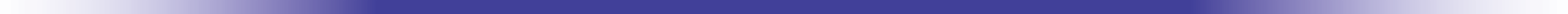 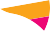 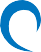 ５	公共イメージと認知度の向上を図ろう・公共イメージと認知度の向上はロータリーの宣伝ではない。ロータリアンの自己研鑽  と奉仕の実践をもって、社会の歯車とロータリーの歯車をかみ合わせることである。・意義ある事業をして、ロータリアンは「世界を変える行動人」（People of  Action）であることをメデイアを通じて社会に知らせよう。６	ロータリー財団の補助金を活用して、地域社会・世界に奉仕をしよう・ポリオ撲滅はロータリーの悲願で、最優先事項です。ポリオ・デーを実施して募金と 認知を図ろう。・奉仕事業はニーズを調査し、社会に喜ばれ事業でなければならない。・意義ある地区補助金事業とグローバル補助金事業を実施しよう。複数クラブあるいは 分区で実施することも考慮に入れよう。・そのためには、クラブの奉仕事業の中長期戦略計画を持とう。７	2840 地区の数値目標を達成しよう・会員増強：地区目標 110 名、クラブ目標会員数の５％以上・ロータリー財団寄付 150 ドル以上	メジャードナー５名以上・ポリオ寄付	30 ドル以上・米山奨学金寄付	16,000 円以上８	地区大会は地区の総会であり祭りです。全員が参加しよう2018 年 10 月７日（日） 館林文化会館で開催します。９	Rotary Day を開催しようクラブあるいは分区で企画して、ロータリーデー（創立 1905 年２月 23 日）を開催し、地域貢献活動をしましょう。必ずメディアを入れて、事前予告・当日取材をしてもらっ    てください。10	IM（Intercity Meeting）を開催し、私たちの「未来」を語ろうガバナー補佐は分区内のクラブと相談の上、実施計画を立案してください。16